Duchesne County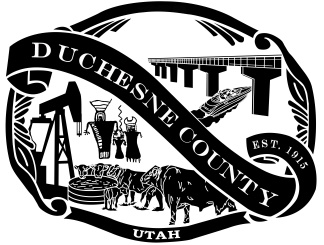 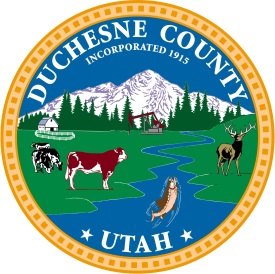 Department of Building Safety734 North Center St., P.O. Box 317Duchesne, Utah 84021-0317Phone (435) 738-1150NOTE: 48 hour minimum notice is required for all inspections.BUILDING PERMIT APPLICATIONBECOMES PERMIT WHEN STAMPED APPROVEDALL ITEMS WITH () MUST BE FILLED OUT*Application Date*Application Date*Application Date*Application Date*Application Date*Application Date*Application Date*Application Date*Application Date*Application Date*Application Date*Application Date*Application DateReceipt NumberReceipt NumberReceipt NumberReceipt NumberReceipt NumberReceipt NumberReceipt NumberReceipt NumberDate IssuedDate IssuedDate IssuedDate IssuedDate IssuedDate IssuedDate IssuedPermit NumberPermit NumberPermit NumberPermit NumberPermit Number*Property Owner*Property Owner*Property Owner*Property Owner*Property Owner*Property Owner*Property Owner*Property Owner*Property Owner*Property Owner*Property Owner*Property Owner*Property Owner*Property Owner*Property Owner*Property Owner*Property Owner*Property Owner*Property Owner*Property Owner*Property Owner*Property OwnerPhone: H: Phone: H: Phone: H: Phone: H: Phone: H: Phone: H: Phone: H: Phone: H: C: C: C: *Property Owner*Property Owner*Property Owner*Property Owner*Property Owner*Property Owner*Property Owner*Property Owner*Property Owner*Property Owner*Property Owner*Property Owner*Property Owner*Property Owner*Property Owner*Property Owner*Property Owner*Property Owner*Property Owner*Property Owner*Property Owner*Property OwnerEmail: Email: Email: Email: Email: Email: Email: Email: Email: Email: Email: *Mailing Address*Mailing Address*Mailing Address*Mailing Address*Mailing Address*Mailing Address*Mailing Address*Mailing Address*Mailing Address*Mailing Address*Mailing Address*Mailing Address*Mailing Address*City*City*City*City*City*City*City*City*City*State*State*State*State*State*State*State*State*Zip*Zip*Zip*Proposed Use Of Structure*Proposed Use Of Structure*Proposed Use Of Structure*Proposed Use Of Structure*Proposed Use Of Structure*Proposed Use Of Structure*Proposed Use Of Structure*Proposed Use Of Structure*Proposed Use Of Structure*Proposed Use Of Structure*Proposed Use Of Structure*Proposed Use Of Structure*Proposed Use Of Structure*Proposed Use Of Structure*Proposed Use Of Structure*Proposed Use Of Structure*Proposed Use Of Structure*Proposed Use Of Structure*Proposed Use Of Structure*Proposed Use Of Structure*Proposed Use Of Structure*Proposed Use Of Structure*Proposed Use Of Structure*Proposed Use Of Structure*Proposed Use Of Structure*Proposed Use Of Structure*Proposed Use Of Structure*Proposed Use Of Structure*Proposed Use Of Structure*Proposed Use Of Structure*Proposed Use Of Structure*Proposed Use Of Structure*Proposed Use Of Structure*Subdivision Name *Subdivision Name *Subdivision Name *Subdivision Name *Subdivision Name *Subdivision Name *Subdivision Name *Subdivision Name *Subdivision Name *Subdivision Name *Subdivision Name *Subdivision Name *Subdivision Name *Subdivision Name *Subdivision Name Block / PhaseBlock / PhaseBlock / PhaseBlock / PhaseLot #Lot #Lot #Lot #Lot #*Parcel / Assessors Serial Number*Parcel / Assessors Serial Number*Parcel / Assessors Serial Number*Parcel / Assessors Serial Number*Parcel / Assessors Serial Number*Parcel / Assessors Serial Number*Parcel / Assessors Serial Number*Parcel / Assessors Serial Number*Parcel / Assessors Serial Number*Building Site Address*Building Site Address*Building Site Address*Building Site Address*Building Site Address*Building Site Address*Building Site Address*Building Site Address*Building Site Address*Building Site Address*Building Site Address*Building Site Address*Building Site Address*City / Area*City / Area*City / Area*City / Area*City / Area*City / Area*City / Area*City / Area*CountyDuchesne*CountyDuchesne*CountyDuchesne*CountyDuchesne*StateUtah*StateUtah*StateUtah*StateUtah*Zip*Zip*Zip*Zip*Property Location / Legal Description: *Property Location / Legal Description: *Property Location / Legal Description: *Property Location / Legal Description: *Property Location / Legal Description: *Property Location / Legal Description: *Property Location / Legal Description: *Property Location / Legal Description: *Property Location / Legal Description: *Property Location / Legal Description: *Property Location / Legal Description: *Property Location / Legal Description: *Property Location / Legal Description: *Property Location / Legal Description: *Property Location / Legal Description: *Property Location / Legal Description: *Property Location / Legal Description: *Property Location / Legal Description: *Property Location / Legal Description: *Property Location / Legal Description: *Property Location / Legal Description: *Property Location / Legal Description: *Property Location / Legal Description: *Property Location / Legal Description: *Property Location / Legal Description: *Property Location / Legal Description: *Property Location / Legal Description: *Total Property Area (acres / sq. ft.)*Total Property Area (acres / sq. ft.)*Total Property Area (acres / sq. ft.)*Total Property Area (acres / sq. ft.)*Total Property Area (acres / sq. ft.)*Total Property Area (acres / sq. ft.)*Property Location / Legal Description: *Property Location / Legal Description: *Property Location / Legal Description: *Property Location / Legal Description: *Property Location / Legal Description: *Property Location / Legal Description: *Property Location / Legal Description: *Property Location / Legal Description: *Property Location / Legal Description: *Property Location / Legal Description: *Property Location / Legal Description: *Property Location / Legal Description: *Property Location / Legal Description: *Property Location / Legal Description: *Property Location / Legal Description: *Property Location / Legal Description: *Property Location / Legal Description: *Property Location / Legal Description: *Property Location / Legal Description: *Property Location / Legal Description: *Property Location / Legal Description: *Property Location / Legal Description: *Property Location / Legal Description: *Property Location / Legal Description: *Property Location / Legal Description: *Property Location / Legal Description: *Property Location / Legal Description: Total Building Site AreaTotal Building Site AreaTotal Building Site AreaTotal Building Site AreaTotal Building Site AreaTotal Building Site AreaOwner Builder orOwner Builder orOwner Builder orOwner Builder orGeneral ContractorGeneral ContractorGeneral ContractorGeneral ContractorGeneral ContractorGeneral ContractorGeneral ContractorGeneral ContractorGeneral ContractorGeneral ContractorGeneral ContractorGeneral ContractorGeneral ContractorGeneral ContractorContact NameContact NameContact NameContact NameContact NameContact NameContact NameO. Phone: C. Phone: O. Phone: C. Phone: O. Phone: C. Phone: O. Phone: C. Phone: O. Phone: C. Phone: O. Phone: C. Phone: Decisions relative to this application are subject to review by the chief executive officer of the municipal or county entity issuing the single-family residential building permit and appeal under the International Residential Code as adopted by the Legislature.Decisions relative to this application are subject to review by the chief executive officer of the municipal or county entity issuing the single-family residential building permit and appeal under the International Residential Code as adopted by the Legislature.Decisions relative to this application are subject to review by the chief executive officer of the municipal or county entity issuing the single-family residential building permit and appeal under the International Residential Code as adopted by the Legislature.Decisions relative to this application are subject to review by the chief executive officer of the municipal or county entity issuing the single-family residential building permit and appeal under the International Residential Code as adopted by the Legislature.Decisions relative to this application are subject to review by the chief executive officer of the municipal or county entity issuing the single-family residential building permit and appeal under the International Residential Code as adopted by the Legislature.Decisions relative to this application are subject to review by the chief executive officer of the municipal or county entity issuing the single-family residential building permit and appeal under the International Residential Code as adopted by the Legislature.Decisions relative to this application are subject to review by the chief executive officer of the municipal or county entity issuing the single-family residential building permit and appeal under the International Residential Code as adopted by the Legislature.Decisions relative to this application are subject to review by the chief executive officer of the municipal or county entity issuing the single-family residential building permit and appeal under the International Residential Code as adopted by the Legislature.Decisions relative to this application are subject to review by the chief executive officer of the municipal or county entity issuing the single-family residential building permit and appeal under the International Residential Code as adopted by the Legislature.Decisions relative to this application are subject to review by the chief executive officer of the municipal or county entity issuing the single-family residential building permit and appeal under the International Residential Code as adopted by the Legislature.Decisions relative to this application are subject to review by the chief executive officer of the municipal or county entity issuing the single-family residential building permit and appeal under the International Residential Code as adopted by the Legislature.Decisions relative to this application are subject to review by the chief executive officer of the municipal or county entity issuing the single-family residential building permit and appeal under the International Residential Code as adopted by the Legislature.Decisions relative to this application are subject to review by the chief executive officer of the municipal or county entity issuing the single-family residential building permit and appeal under the International Residential Code as adopted by the Legislature.Decisions relative to this application are subject to review by the chief executive officer of the municipal or county entity issuing the single-family residential building permit and appeal under the International Residential Code as adopted by the Legislature.Decisions relative to this application are subject to review by the chief executive officer of the municipal or county entity issuing the single-family residential building permit and appeal under the International Residential Code as adopted by the Legislature.Decisions relative to this application are subject to review by the chief executive officer of the municipal or county entity issuing the single-family residential building permit and appeal under the International Residential Code as adopted by the Legislature.Decisions relative to this application are subject to review by the chief executive officer of the municipal or county entity issuing the single-family residential building permit and appeal under the International Residential Code as adopted by the Legislature.Decisions relative to this application are subject to review by the chief executive officer of the municipal or county entity issuing the single-family residential building permit and appeal under the International Residential Code as adopted by the Legislature.Decisions relative to this application are subject to review by the chief executive officer of the municipal or county entity issuing the single-family residential building permit and appeal under the International Residential Code as adopted by the Legislature.Decisions relative to this application are subject to review by the chief executive officer of the municipal or county entity issuing the single-family residential building permit and appeal under the International Residential Code as adopted by the Legislature.Decisions relative to this application are subject to review by the chief executive officer of the municipal or county entity issuing the single-family residential building permit and appeal under the International Residential Code as adopted by the Legislature.Decisions relative to this application are subject to review by the chief executive officer of the municipal or county entity issuing the single-family residential building permit and appeal under the International Residential Code as adopted by the Legislature.Decisions relative to this application are subject to review by the chief executive officer of the municipal or county entity issuing the single-family residential building permit and appeal under the International Residential Code as adopted by the Legislature.Decisions relative to this application are subject to review by the chief executive officer of the municipal or county entity issuing the single-family residential building permit and appeal under the International Residential Code as adopted by the Legislature.Decisions relative to this application are subject to review by the chief executive officer of the municipal or county entity issuing the single-family residential building permit and appeal under the International Residential Code as adopted by the Legislature.Decisions relative to this application are subject to review by the chief executive officer of the municipal or county entity issuing the single-family residential building permit and appeal under the International Residential Code as adopted by the Legislature.Decisions relative to this application are subject to review by the chief executive officer of the municipal or county entity issuing the single-family residential building permit and appeal under the International Residential Code as adopted by the Legislature.Decisions relative to this application are subject to review by the chief executive officer of the municipal or county entity issuing the single-family residential building permit and appeal under the International Residential Code as adopted by the Legislature.Decisions relative to this application are subject to review by the chief executive officer of the municipal or county entity issuing the single-family residential building permit and appeal under the International Residential Code as adopted by the Legislature.Decisions relative to this application are subject to review by the chief executive officer of the municipal or county entity issuing the single-family residential building permit and appeal under the International Residential Code as adopted by the Legislature.Decisions relative to this application are subject to review by the chief executive officer of the municipal or county entity issuing the single-family residential building permit and appeal under the International Residential Code as adopted by the Legislature.Decisions relative to this application are subject to review by the chief executive officer of the municipal or county entity issuing the single-family residential building permit and appeal under the International Residential Code as adopted by the Legislature.Decisions relative to this application are subject to review by the chief executive officer of the municipal or county entity issuing the single-family residential building permit and appeal under the International Residential Code as adopted by the Legislature.Permits become null and void if work or construction authorized is not commenced within 180 days from the issue date, or if work is suspended or abandoned for a period of 180 days at any time after work is commenced.Permits become null and void if work or construction authorized is not commenced within 180 days from the issue date, or if work is suspended or abandoned for a period of 180 days at any time after work is commenced.Permits become null and void if work or construction authorized is not commenced within 180 days from the issue date, or if work is suspended or abandoned for a period of 180 days at any time after work is commenced.Permits become null and void if work or construction authorized is not commenced within 180 days from the issue date, or if work is suspended or abandoned for a period of 180 days at any time after work is commenced.Permits become null and void if work or construction authorized is not commenced within 180 days from the issue date, or if work is suspended or abandoned for a period of 180 days at any time after work is commenced.Permits become null and void if work or construction authorized is not commenced within 180 days from the issue date, or if work is suspended or abandoned for a period of 180 days at any time after work is commenced.Permits become null and void if work or construction authorized is not commenced within 180 days from the issue date, or if work is suspended or abandoned for a period of 180 days at any time after work is commenced.Permits become null and void if work or construction authorized is not commenced within 180 days from the issue date, or if work is suspended or abandoned for a period of 180 days at any time after work is commenced.Permits become null and void if work or construction authorized is not commenced within 180 days from the issue date, or if work is suspended or abandoned for a period of 180 days at any time after work is commenced.Permits become null and void if work or construction authorized is not commenced within 180 days from the issue date, or if work is suspended or abandoned for a period of 180 days at any time after work is commenced.Permits become null and void if work or construction authorized is not commenced within 180 days from the issue date, or if work is suspended or abandoned for a period of 180 days at any time after work is commenced.Permits become null and void if work or construction authorized is not commenced within 180 days from the issue date, or if work is suspended or abandoned for a period of 180 days at any time after work is commenced.Permits become null and void if work or construction authorized is not commenced within 180 days from the issue date, or if work is suspended or abandoned for a period of 180 days at any time after work is commenced.Permits become null and void if work or construction authorized is not commenced within 180 days from the issue date, or if work is suspended or abandoned for a period of 180 days at any time after work is commenced.Permits become null and void if work or construction authorized is not commenced within 180 days from the issue date, or if work is suspended or abandoned for a period of 180 days at any time after work is commenced.Permits become null and void if work or construction authorized is not commenced within 180 days from the issue date, or if work is suspended or abandoned for a period of 180 days at any time after work is commenced.Permits become null and void if work or construction authorized is not commenced within 180 days from the issue date, or if work is suspended or abandoned for a period of 180 days at any time after work is commenced.Permits become null and void if work or construction authorized is not commenced within 180 days from the issue date, or if work is suspended or abandoned for a period of 180 days at any time after work is commenced.Permits become null and void if work or construction authorized is not commenced within 180 days from the issue date, or if work is suspended or abandoned for a period of 180 days at any time after work is commenced.Permits become null and void if work or construction authorized is not commenced within 180 days from the issue date, or if work is suspended or abandoned for a period of 180 days at any time after work is commenced.Permits become null and void if work or construction authorized is not commenced within 180 days from the issue date, or if work is suspended or abandoned for a period of 180 days at any time after work is commenced.Permits become null and void if work or construction authorized is not commenced within 180 days from the issue date, or if work is suspended or abandoned for a period of 180 days at any time after work is commenced.Permits become null and void if work or construction authorized is not commenced within 180 days from the issue date, or if work is suspended or abandoned for a period of 180 days at any time after work is commenced.Permits become null and void if work or construction authorized is not commenced within 180 days from the issue date, or if work is suspended or abandoned for a period of 180 days at any time after work is commenced.Permits become null and void if work or construction authorized is not commenced within 180 days from the issue date, or if work is suspended or abandoned for a period of 180 days at any time after work is commenced.Permits become null and void if work or construction authorized is not commenced within 180 days from the issue date, or if work is suspended or abandoned for a period of 180 days at any time after work is commenced.Permits become null and void if work or construction authorized is not commenced within 180 days from the issue date, or if work is suspended or abandoned for a period of 180 days at any time after work is commenced.Permits become null and void if work or construction authorized is not commenced within 180 days from the issue date, or if work is suspended or abandoned for a period of 180 days at any time after work is commenced.Permits become null and void if work or construction authorized is not commenced within 180 days from the issue date, or if work is suspended or abandoned for a period of 180 days at any time after work is commenced.Permits become null and void if work or construction authorized is not commenced within 180 days from the issue date, or if work is suspended or abandoned for a period of 180 days at any time after work is commenced.Permits become null and void if work or construction authorized is not commenced within 180 days from the issue date, or if work is suspended or abandoned for a period of 180 days at any time after work is commenced.Permits become null and void if work or construction authorized is not commenced within 180 days from the issue date, or if work is suspended or abandoned for a period of 180 days at any time after work is commenced.Permits become null and void if work or construction authorized is not commenced within 180 days from the issue date, or if work is suspended or abandoned for a period of 180 days at any time after work is commenced.I hereby certify that I have read and examined this application and know the same to be true and correct. All provisions of laws and ordinances governing this type of work will be complied with whether specified herein or not. The granting of a permit does not presume to give authority to violate or cancel the provisions of any other state or local law regulating construction or performance of construction and that I make this statement under penalty of perjury.I hereby certify that I have read and examined this application and know the same to be true and correct. All provisions of laws and ordinances governing this type of work will be complied with whether specified herein or not. The granting of a permit does not presume to give authority to violate or cancel the provisions of any other state or local law regulating construction or performance of construction and that I make this statement under penalty of perjury.I hereby certify that I have read and examined this application and know the same to be true and correct. All provisions of laws and ordinances governing this type of work will be complied with whether specified herein or not. The granting of a permit does not presume to give authority to violate or cancel the provisions of any other state or local law regulating construction or performance of construction and that I make this statement under penalty of perjury.I hereby certify that I have read and examined this application and know the same to be true and correct. All provisions of laws and ordinances governing this type of work will be complied with whether specified herein or not. The granting of a permit does not presume to give authority to violate or cancel the provisions of any other state or local law regulating construction or performance of construction and that I make this statement under penalty of perjury.I hereby certify that I have read and examined this application and know the same to be true and correct. All provisions of laws and ordinances governing this type of work will be complied with whether specified herein or not. The granting of a permit does not presume to give authority to violate or cancel the provisions of any other state or local law regulating construction or performance of construction and that I make this statement under penalty of perjury.I hereby certify that I have read and examined this application and know the same to be true and correct. All provisions of laws and ordinances governing this type of work will be complied with whether specified herein or not. The granting of a permit does not presume to give authority to violate or cancel the provisions of any other state or local law regulating construction or performance of construction and that I make this statement under penalty of perjury.I hereby certify that I have read and examined this application and know the same to be true and correct. All provisions of laws and ordinances governing this type of work will be complied with whether specified herein or not. The granting of a permit does not presume to give authority to violate or cancel the provisions of any other state or local law regulating construction or performance of construction and that I make this statement under penalty of perjury.I hereby certify that I have read and examined this application and know the same to be true and correct. All provisions of laws and ordinances governing this type of work will be complied with whether specified herein or not. The granting of a permit does not presume to give authority to violate or cancel the provisions of any other state or local law regulating construction or performance of construction and that I make this statement under penalty of perjury.I hereby certify that I have read and examined this application and know the same to be true and correct. All provisions of laws and ordinances governing this type of work will be complied with whether specified herein or not. The granting of a permit does not presume to give authority to violate or cancel the provisions of any other state or local law regulating construction or performance of construction and that I make this statement under penalty of perjury.I hereby certify that I have read and examined this application and know the same to be true and correct. All provisions of laws and ordinances governing this type of work will be complied with whether specified herein or not. The granting of a permit does not presume to give authority to violate or cancel the provisions of any other state or local law regulating construction or performance of construction and that I make this statement under penalty of perjury.I hereby certify that I have read and examined this application and know the same to be true and correct. All provisions of laws and ordinances governing this type of work will be complied with whether specified herein or not. The granting of a permit does not presume to give authority to violate or cancel the provisions of any other state or local law regulating construction or performance of construction and that I make this statement under penalty of perjury.I hereby certify that I have read and examined this application and know the same to be true and correct. All provisions of laws and ordinances governing this type of work will be complied with whether specified herein or not. The granting of a permit does not presume to give authority to violate or cancel the provisions of any other state or local law regulating construction or performance of construction and that I make this statement under penalty of perjury.I hereby certify that I have read and examined this application and know the same to be true and correct. All provisions of laws and ordinances governing this type of work will be complied with whether specified herein or not. The granting of a permit does not presume to give authority to violate or cancel the provisions of any other state or local law regulating construction or performance of construction and that I make this statement under penalty of perjury.I hereby certify that I have read and examined this application and know the same to be true and correct. All provisions of laws and ordinances governing this type of work will be complied with whether specified herein or not. The granting of a permit does not presume to give authority to violate or cancel the provisions of any other state or local law regulating construction or performance of construction and that I make this statement under penalty of perjury.I hereby certify that I have read and examined this application and know the same to be true and correct. All provisions of laws and ordinances governing this type of work will be complied with whether specified herein or not. The granting of a permit does not presume to give authority to violate or cancel the provisions of any other state or local law regulating construction or performance of construction and that I make this statement under penalty of perjury.I hereby certify that I have read and examined this application and know the same to be true and correct. All provisions of laws and ordinances governing this type of work will be complied with whether specified herein or not. The granting of a permit does not presume to give authority to violate or cancel the provisions of any other state or local law regulating construction or performance of construction and that I make this statement under penalty of perjury.I hereby certify that I have read and examined this application and know the same to be true and correct. All provisions of laws and ordinances governing this type of work will be complied with whether specified herein or not. The granting of a permit does not presume to give authority to violate or cancel the provisions of any other state or local law regulating construction or performance of construction and that I make this statement under penalty of perjury.I hereby certify that I have read and examined this application and know the same to be true and correct. All provisions of laws and ordinances governing this type of work will be complied with whether specified herein or not. The granting of a permit does not presume to give authority to violate or cancel the provisions of any other state or local law regulating construction or performance of construction and that I make this statement under penalty of perjury.I hereby certify that I have read and examined this application and know the same to be true and correct. All provisions of laws and ordinances governing this type of work will be complied with whether specified herein or not. The granting of a permit does not presume to give authority to violate or cancel the provisions of any other state or local law regulating construction or performance of construction and that I make this statement under penalty of perjury.I hereby certify that I have read and examined this application and know the same to be true and correct. All provisions of laws and ordinances governing this type of work will be complied with whether specified herein or not. The granting of a permit does not presume to give authority to violate or cancel the provisions of any other state or local law regulating construction or performance of construction and that I make this statement under penalty of perjury.I hereby certify that I have read and examined this application and know the same to be true and correct. All provisions of laws and ordinances governing this type of work will be complied with whether specified herein or not. The granting of a permit does not presume to give authority to violate or cancel the provisions of any other state or local law regulating construction or performance of construction and that I make this statement under penalty of perjury.I hereby certify that I have read and examined this application and know the same to be true and correct. All provisions of laws and ordinances governing this type of work will be complied with whether specified herein or not. The granting of a permit does not presume to give authority to violate or cancel the provisions of any other state or local law regulating construction or performance of construction and that I make this statement under penalty of perjury.I hereby certify that I have read and examined this application and know the same to be true and correct. All provisions of laws and ordinances governing this type of work will be complied with whether specified herein or not. The granting of a permit does not presume to give authority to violate or cancel the provisions of any other state or local law regulating construction or performance of construction and that I make this statement under penalty of perjury.I hereby certify that I have read and examined this application and know the same to be true and correct. All provisions of laws and ordinances governing this type of work will be complied with whether specified herein or not. The granting of a permit does not presume to give authority to violate or cancel the provisions of any other state or local law regulating construction or performance of construction and that I make this statement under penalty of perjury.I hereby certify that I have read and examined this application and know the same to be true and correct. All provisions of laws and ordinances governing this type of work will be complied with whether specified herein or not. The granting of a permit does not presume to give authority to violate or cancel the provisions of any other state or local law regulating construction or performance of construction and that I make this statement under penalty of perjury.I hereby certify that I have read and examined this application and know the same to be true and correct. All provisions of laws and ordinances governing this type of work will be complied with whether specified herein or not. The granting of a permit does not presume to give authority to violate or cancel the provisions of any other state or local law regulating construction or performance of construction and that I make this statement under penalty of perjury.I hereby certify that I have read and examined this application and know the same to be true and correct. All provisions of laws and ordinances governing this type of work will be complied with whether specified herein or not. The granting of a permit does not presume to give authority to violate or cancel the provisions of any other state or local law regulating construction or performance of construction and that I make this statement under penalty of perjury.I hereby certify that I have read and examined this application and know the same to be true and correct. All provisions of laws and ordinances governing this type of work will be complied with whether specified herein or not. The granting of a permit does not presume to give authority to violate or cancel the provisions of any other state or local law regulating construction or performance of construction and that I make this statement under penalty of perjury.I hereby certify that I have read and examined this application and know the same to be true and correct. All provisions of laws and ordinances governing this type of work will be complied with whether specified herein or not. The granting of a permit does not presume to give authority to violate or cancel the provisions of any other state or local law regulating construction or performance of construction and that I make this statement under penalty of perjury.I hereby certify that I have read and examined this application and know the same to be true and correct. All provisions of laws and ordinances governing this type of work will be complied with whether specified herein or not. The granting of a permit does not presume to give authority to violate or cancel the provisions of any other state or local law regulating construction or performance of construction and that I make this statement under penalty of perjury.I hereby certify that I have read and examined this application and know the same to be true and correct. All provisions of laws and ordinances governing this type of work will be complied with whether specified herein or not. The granting of a permit does not presume to give authority to violate or cancel the provisions of any other state or local law regulating construction or performance of construction and that I make this statement under penalty of perjury.I hereby certify that I have read and examined this application and know the same to be true and correct. All provisions of laws and ordinances governing this type of work will be complied with whether specified herein or not. The granting of a permit does not presume to give authority to violate or cancel the provisions of any other state or local law regulating construction or performance of construction and that I make this statement under penalty of perjury.I hereby certify that I have read and examined this application and know the same to be true and correct. All provisions of laws and ordinances governing this type of work will be complied with whether specified herein or not. The granting of a permit does not presume to give authority to violate or cancel the provisions of any other state or local law regulating construction or performance of construction and that I make this statement under penalty of perjury.Signature of Owner (if owner builder)Signature of Owner (if owner builder)Signature of Owner (if owner builder)Signature of Owner (if owner builder)Signature of Owner (if owner builder)Signature of Owner (if owner builder)Signature of Owner (if owner builder)Signature of Owner (if owner builder)Signature of Owner (if owner builder)Signature of Owner (if owner builder)Signature of Owner (if owner builder)DateDateSignature of Contractor or Authorized AgentSignature of Contractor or Authorized AgentSignature of Contractor or Authorized AgentSignature of Contractor or Authorized AgentSignature of Contractor or Authorized AgentSignature of Contractor or Authorized AgentSignature of Contractor or Authorized AgentSignature of Contractor or Authorized AgentSignature of Contractor or Authorized AgentSignature of Contractor or Authorized AgentSignature of Contractor or Authorized AgentSignature of Contractor or Authorized AgentSignature of Contractor or Authorized AgentDateSpecial ApprovalsSpecial ApprovalsSpecial ApprovalsSpecial ApprovalsSpecial ApprovalsSpecial ApprovalsSpecial ApprovalsREQ.REQ.Reference / Permit NumberReference / Permit NumberReference / Permit NumberReference / Permit NumberReference / Permit NumberReference / Permit NumberReference / Permit NumberDate Received Date Received Date Received Date Received Date Received Date Received Plan Reviewed By: Plan Reviewed By: Plan Reviewed By: Plan Reviewed By: Plan Reviewed By: Plan Reviewed By: Plan Reviewed By: Plan Reviewed By: Plan Reviewed By: Plan Reviewed By: Plan Reviewed By: Board of AdjustmentBoard of AdjustmentBoard of AdjustmentBoard of AdjustmentBoard of AdjustmentBoard of AdjustmentBoard of AdjustmentComments and Restrictions:  Comments and Restrictions:  Comments and Restrictions:  Comments and Restrictions:  Comments and Restrictions:  Comments and Restrictions:  Comments and Restrictions:  Comments and Restrictions:  Comments and Restrictions:  Comments and Restrictions:  Comments and Restrictions:  Soils ReportSoils ReportSoils ReportSoils ReportSoils ReportSoils ReportSoils ReportComments and Restrictions:  Comments and Restrictions:  Comments and Restrictions:  Comments and Restrictions:  Comments and Restrictions:  Comments and Restrictions:  Comments and Restrictions:  Comments and Restrictions:  Comments and Restrictions:  Comments and Restrictions:  Comments and Restrictions:  Health Department Waste WaterHealth Department Waste WaterHealth Department Waste WaterHealth Department Waste WaterHealth Department Waste WaterHealth Department Waste WaterHealth Department Waste WaterComments and Restrictions:  Comments and Restrictions:  Comments and Restrictions:  Comments and Restrictions:  Comments and Restrictions:  Comments and Restrictions:  Comments and Restrictions:  Comments and Restrictions:  Comments and Restrictions:  Comments and Restrictions:  Comments and Restrictions:  Public Sewer (City / District)Public Sewer (City / District)Public Sewer (City / District)Public Sewer (City / District)Public Sewer (City / District)Public Sewer (City / District)Public Sewer (City / District)Comments and Restrictions:  Comments and Restrictions:  Comments and Restrictions:  Comments and Restrictions:  Comments and Restrictions:  Comments and Restrictions:  Comments and Restrictions:  Comments and Restrictions:  Comments and Restrictions:  Comments and Restrictions:  Comments and Restrictions:  Health Department (Private Water)Health Department (Private Water)Health Department (Private Water)Health Department (Private Water)Health Department (Private Water)Health Department (Private Water)Health Department (Private Water)Comments and Restrictions:  Comments and Restrictions:  Comments and Restrictions:  Comments and Restrictions:  Comments and Restrictions:  Comments and Restrictions:  Comments and Restrictions:  Comments and Restrictions:  Comments and Restrictions:  Comments and Restrictions:  Comments and Restrictions:  Well Permit Well Permit Well Permit Well Permit Well Permit Well Permit Well Permit Comments and Restrictions:  Comments and Restrictions:  Comments and Restrictions:  Comments and Restrictions:  Comments and Restrictions:  Comments and Restrictions:  Comments and Restrictions:  Comments and Restrictions:  Comments and Restrictions:  Comments and Restrictions:  Comments and Restrictions:  Public Water  (City / District)Public Water  (City / District)Public Water  (City / District)Public Water  (City / District)Public Water  (City / District)Public Water  (City / District)Public Water  (City / District)Comments and Restrictions:  Comments and Restrictions:  Comments and Restrictions:  Comments and Restrictions:  Comments and Restrictions:  Comments and Restrictions:  Comments and Restrictions:  Comments and Restrictions:  Comments and Restrictions:  Comments and Restrictions:  Comments and Restrictions:  Fire DepartmentFire DepartmentFire DepartmentFire DepartmentFire DepartmentFire DepartmentFire DepartmentComments and Restrictions:  Comments and Restrictions:  Comments and Restrictions:  Comments and Restrictions:  Comments and Restrictions:  Comments and Restrictions:  Comments and Restrictions:  Comments and Restrictions:  Comments and Restrictions:  Comments and Restrictions:  Comments and Restrictions:  Wildland Urban-InterfaceWildland Urban-InterfaceWildland Urban-InterfaceWildland Urban-InterfaceWildland Urban-InterfaceWildland Urban-InterfaceWildland Urban-InterfaceComments and Restrictions:  Comments and Restrictions:  Comments and Restrictions:  Comments and Restrictions:  Comments and Restrictions:  Comments and Restrictions:  Comments and Restrictions:  Comments and Restrictions:  Comments and Restrictions:  Comments and Restrictions:  Comments and Restrictions:  Road Access Road Access Road Access Road Access Road Access Road Access Road Access Comments and Restrictions:  Comments and Restrictions:  Comments and Restrictions:  Comments and Restrictions:  Comments and Restrictions:  Comments and Restrictions:  Comments and Restrictions:  Comments and Restrictions:  Comments and Restrictions:  Comments and Restrictions:  Comments and Restrictions:  Health Department CommercialHealth Department CommercialHealth Department CommercialHealth Department CommercialHealth Department CommercialHealth Department CommercialHealth Department CommercialComments and Restrictions:  Comments and Restrictions:  Comments and Restrictions:  Comments and Restrictions:  Comments and Restrictions:  Comments and Restrictions:  Comments and Restrictions:  Comments and Restrictions:  Comments and Restrictions:  Comments and Restrictions:  Comments and Restrictions:  Bond RequiredBond RequiredYesNoNoAmountAmountAmount$ $ $ $ $ Architectural CommitteeArchitectural CommitteeArchitectural CommitteeArchitectural CommitteeArchitectural CommitteeArchitectural CommitteeArchitectural CommitteeArchitectural CommitteeArchitectural CommitteeBuilding Inspector Signature: Building Inspector Signature: Building Inspector Signature: Building Inspector Signature: Building Inspector Signature: Building Inspector Signature: Building Inspector Signature: Building Inspector Signature: Building Inspector Signature: Building Inspector Signature: Building Inspector Signature: Building Inspector Signature: Building Inspector Signature: Building Inspector Signature: Building Inspector Signature: Building Inspector Signature: Building Inspector Signature: Building Inspector Signature: Building Inspector Signature: Building Inspector Signature: Building Inspector Signature: Building Inspector Signature: Building Inspector Signature: Building Inspector Signature: Building Inspector Signature: Building Inspector Signature: Building Inspector Signature: Building Inspector Signature: Building Inspector Signature: Building Inspector Signature: Building Inspector Signature: Building Inspector Signature: Building Inspector Signature: BUILDING FEE SCHEDULEBUILDING FEE SCHEDULEBUILDING FEE SCHEDULEBUILDING FEE SCHEDULEBUILDING FEE SCHEDULEBUILDING FEE SCHEDULEBUILDING FEE SCHEDULEBUILDING FEE SCHEDULEBUILDING FEE SCHEDULEBUILDING FEE SCHEDULEBUILDING FEE SCHEDULEBUILDING FEE SCHEDULEBUILDING FEE SCHEDULEBUILDING FEE SCHEDULEBUILDING FEE SCHEDULEBUILDING FEE SCHEDULEBUILDING FEE SCHEDULEBUILDING FEE SCHEDULEBUILDING FEE SCHEDULEBUILDING FEE SCHEDULEBUILDING FEE SCHEDULEBUILDING FEE SCHEDULEBUILDING FEE SCHEDULEBUILDING FEE SCHEDULEBUILDING FEE SCHEDULETotal Square Ft. Of BuildingTotal Square Ft. Of BuildingTotal Square Ft. Of BuildingTotal Square Ft. Of BuildingTotal Square Ft. Of BuildingTotal Square Ft. Of BuildingTotal Square Ft. Of BuildingTotal Square Ft. Of BuildingValuationValuationValuationValuationValuationValuationValuation1st Floor Sq. Ft.1st Floor Sq. Ft.1st Floor Sq. Ft.1st Floor Sq. Ft.1st Floor Sq. Ft.1st Floor Sq. Ft.1st Floor Sq. Ft.1st Floor Sq. Ft.Building FeesBuilding FeesBuilding FeesBuilding FeesBuilding FeesBuilding FeesBuilding FeesBuilding Fees2nd floor Sq. Ft.2nd floor Sq. Ft.2nd floor Sq. Ft.2nd floor Sq. Ft.2nd floor Sq. Ft.2nd floor Sq. Ft.2nd floor Sq. Ft.2nd floor Sq. Ft.Plan Review FeesPlan Review FeesPlan Review FeesPlan Review FeesPlan Review FeesPlan Review FeesPlan Review FeesPlan Review FeesBasement     Rough    Finish Basement     Rough    Finish Basement     Rough    Finish Basement     Rough    Finish Basement     Rough    Finish Basement     Rough    Finish Basement     Rough    Finish Basement     Rough    Finish Electrical FeesElectrical FeesElectrical FeesElectrical FeesElectrical FeesElectrical FeesElectrical FeesElectrical FeesDecks / PatiosDecks / PatiosDecks / PatiosDecks / PatiosDecks / PatiosDecks / PatiosDecks / PatiosDecks / PatiosPlumbing FeesPlumbing FeesPlumbing FeesPlumbing FeesPlumbing FeesPlumbing FeesPlumbing FeesPlumbing FeesCarport Sq. Ft.Carport Sq. Ft.Carport Sq. Ft.Carport Sq. Ft.Carport Sq. Ft.Carport Sq. Ft.Carport Sq. Ft.Carport Sq. Ft.Mechanical FeesMechanical FeesMechanical FeesMechanical FeesMechanical FeesMechanical FeesMechanical FeesMechanical FeesGarage Sq. Ft.Garage Sq. Ft.Garage Sq. Ft.Garage Sq. Ft.Garage Sq. Ft.Garage Sq. Ft.Garage Sq. Ft.Garage Sq. Ft.WaterWaterWaterWaterWaterWaterWaterWaterOccupancy GroupOccupancy GroupOccupancy GroupOccupancy GroupOccupancy GroupOccupancy GroupOccupancy GroupOccupancy GroupSewerSewerSewerSewerSewerSewerSewerSewerMax. Occupant Load:Max. Occupant Load:Max. Occupant Load:Max. Occupant Load:Max. Occupant Load:Max. Occupant Load:Max. Occupant Load:Max. Occupant Load:Storm SewerStorm SewerStorm SewerStorm SewerStorm SewerStorm SewerStorm SewerStorm SewerNo. of Dwellings Units No. of Dwellings Units No. of Dwellings Units No. of Dwellings Units No. of Dwellings Units No. of Dwellings Units No. of Dwellings Units No. of Dwellings Units Moving or DemoMoving or DemoMoving or DemoMoving or DemoMoving or DemoMoving or DemoMoving or DemoMoving or DemoNo. of BedroomsNo. of BedroomsNo. of BedroomsNo. of BedroomsNo. of BedroomsNo. of BedroomsNo. of BedroomsNo. of BedroomsTemporary Connection (90 Days)Temporary Connection (90 Days)Temporary Connection (90 Days)Temporary Connection (90 Days)Temporary Connection (90 Days)Temporary Connection (90 Days)Temporary Connection (90 Days)Temporary Connection (90 Days)No. of Bldgs. No. of Bldgs. R. ValueR. ValueR. ValueR. ValueR. ValueR. ValueR. ValueR. ValueViolationViolationViolationViolationViolationViolationViolationViolationNo. of Stories No. of Stories WallsWallsWallsWallsWallsWallsRoofRoofOtherOtherOtherOtherOtherOtherOtherOtherConst. TypeConst. Type1% State Surcharge1% State Surcharge1% State Surcharge1% State Surcharge1% State Surcharge1% State Surcharge1% State Surcharge1% State SurchargeConst. Material:     Wood Frame       MFH Const. Material:     Wood Frame       MFH Const. Material:     Wood Frame       MFH Const. Material:     Wood Frame       MFH Const. Material:     Wood Frame       MFH Const. Material:     Wood Frame       MFH Const. Material:     Wood Frame       MFH Const. Material:     Wood Frame       MFH Const. Material:     Wood Frame       MFH Const. Material:     Wood Frame       MFH Const. Material:     Wood Frame       MFH Const. Material:     Wood Frame       MFH Const. Material:     Wood Frame       MFH Const. Material:     Wood Frame       MFH Total FeesTotal FeesTotal FeesTotal FeesTotal FeesTotal FeesTotal FeesTotal Fees    Modular      Block       Concrete       Steel    Modular      Block       Concrete       Steel    Modular      Block       Concrete       Steel    Modular      Block       Concrete       Steel    Modular      Block       Concrete       Steel    Modular      Block       Concrete       Steel    Modular      Block       Concrete       Steel    Modular      Block       Concrete       Steel    Modular      Block       Concrete       Steel    Modular      Block       Concrete       Steel    Modular      Block       Concrete       Steel    Modular      Block       Concrete       Steel    Modular      Block       Concrete       Steel    Modular      Block       Concrete       SteelMinus DepositMinus DepositMinus DepositMinus DepositMinus DepositFire Sprinklers:Fire Sprinklers:Fire Sprinklers:YesYesYesYesNoNoNoTotal DueTotal DueTotal DueBuilding Inspector Signature: Building Inspector Signature: Building Inspector Signature: Building Inspector Signature: Building Inspector Signature: Building Inspector Signature: Building Inspector Signature: Building Inspector Signature: Building Inspector Signature: Building Inspector Signature: Building Inspector Signature: Building Inspector Signature: Building Inspector Signature: Building Inspector Signature: Building Inspector Signature: Building Inspector Signature: Building Inspector Signature: Building Inspector Signature: Building Inspector Signature: Building Inspector Signature: Building Inspector Signature: Building Inspector Signature: Building Inspector Signature: Building Inspector Signature: Building Inspector Signature: *Previous Use of Land or Structure*Previous Use of Land or Structure*Previous Use of Land or Structure*Previous Use of Land or Structure*Previous Use of Land or Structure*Previous Use of Land or Structure*Previous Use of Land or Structure*Previous Use of Land or Structure*Previous Use of Land or Structure*Previous Use of Land or Structure*Previous Use of Land or Structure*Previous Use of Land or Structure*Previous Use of Land or Structure*Previous Use of Land or StructureSet BacksSet BacksSet BacksSet BacksSet BacksSet BacksSet BacksSet BacksSet BacksSet BacksSet Backs*Previous Use of Land or Structure*Previous Use of Land or Structure*Previous Use of Land or Structure*Previous Use of Land or Structure*Previous Use of Land or Structure*Previous Use of Land or Structure*Previous Use of Land or Structure*Previous Use of Land or Structure*Previous Use of Land or Structure*Previous Use of Land or Structure*Previous Use of Land or Structure*Previous Use of Land or Structure*Previous Use of Land or Structure*Previous Use of Land or StructureDisapprovedApprovedApprovedApprovedDate:Date:Date:*Dwelling Units Now on Lot*Dwelling Units Now on Lot*Dwelling Units Now on Lot*Dwelling Units Now on Lot*Accessory Buildings Now on Lot*Accessory Buildings Now on Lot*Accessory Buildings Now on Lot*Accessory Buildings Now on Lot*Accessory Buildings Now on Lot*Accessory Buildings Now on Lot*Accessory Buildings Now on Lot*Accessory Buildings Now on Lot*Accessory Buildings Now on Lot*Accessory Buildings Now on Lot*Type of Improvements / Kind of ConstructionSign	  Build	  Remodel 	  Addition          Repair 	    Move	  Convert Use	  Demolish    New Installation*Type of Improvements / Kind of ConstructionSign	  Build	  Remodel 	  Addition          Repair 	    Move	  Convert Use	  Demolish    New Installation*Type of Improvements / Kind of ConstructionSign	  Build	  Remodel 	  Addition          Repair 	    Move	  Convert Use	  Demolish    New Installation*Type of Improvements / Kind of ConstructionSign	  Build	  Remodel 	  Addition          Repair 	    Move	  Convert Use	  Demolish    New Installation*Type of Improvements / Kind of ConstructionSign	  Build	  Remodel 	  Addition          Repair 	    Move	  Convert Use	  Demolish    New Installation*Type of Improvements / Kind of ConstructionSign	  Build	  Remodel 	  Addition          Repair 	    Move	  Convert Use	  Demolish    New Installation*Type of Improvements / Kind of ConstructionSign	  Build	  Remodel 	  Addition          Repair 	    Move	  Convert Use	  Demolish    New Installation*Type of Improvements / Kind of ConstructionSign	  Build	  Remodel 	  Addition          Repair 	    Move	  Convert Use	  Demolish    New Installation*Type of Improvements / Kind of ConstructionSign	  Build	  Remodel 	  Addition          Repair 	    Move	  Convert Use	  Demolish    New Installation*Type of Improvements / Kind of ConstructionSign	  Build	  Remodel 	  Addition          Repair 	    Move	  Convert Use	  Demolish    New Installation*Type of Improvements / Kind of ConstructionSign	  Build	  Remodel 	  Addition          Repair 	    Move	  Convert Use	  Demolish    New Installation*Type of Improvements / Kind of ConstructionSign	  Build	  Remodel 	  Addition          Repair 	    Move	  Convert Use	  Demolish    New Installation*Type of Improvements / Kind of ConstructionSign	  Build	  Remodel 	  Addition          Repair 	    Move	  Convert Use	  Demolish    New Installation*Type of Improvements / Kind of ConstructionSign	  Build	  Remodel 	  Addition          Repair 	    Move	  Convert Use	  Demolish    New InstallationNumber of Off Street Parking Spaces:	Number of Off Street Parking Spaces:	Number of Off Street Parking Spaces:	Number of Off Street Parking Spaces:	Number of Off Street Parking Spaces:	Number of Off Street Parking Spaces:	Number of Off Street Parking Spaces:	Number of Off Street Parking Spaces:	Number of Off Street Parking Spaces:	Number of Off Street Parking Spaces:	Number of Off Street Parking Spaces:	Number of Off Street Parking Spaces:	Number of Off Street Parking Spaces:	Number of Off Street Parking Spaces:	Minor Subdivision Approval: Minor Subdivision Approval: Minor Subdivision Approval: Minor Subdivision Approval: Minor Subdivision Approval: Minor Subdivision Approval: Minor Subdivision Approval: Minor Subdivision Approval: Minor Subdivision Approval: Minor Subdivision Approval: Minor Subdivision Approval: CoveredUncoveredUncoveredUncoveredUncoveredUncoveredUncoveredConditional Use Permit Approval: Conditional Use Permit Approval: Conditional Use Permit Approval: Conditional Use Permit Approval: Conditional Use Permit Approval: Conditional Use Permit Approval: Conditional Use Permit Approval: Conditional Use Permit Approval: Conditional Use Permit Approval: Conditional Use Permit Approval: Conditional Use Permit Approval: ZoneZone Approved ByZone Approved ByZone Approved ByZone Approved ByZone Approved ByZone Approved ByZone Approved ByZone Approved ByZone Approved ByZone Approved ByZone Approved ByZone Approved ByZone Approved BySigned: Signed: Signed: Signed: Signed: Signed: Signed: Signed: Signed: Signed: Signed: Architect of RecordArchitect of RecordArchitect of RecordArchitect of RecordArchitect of RecordArchitect of RecordArchitect of RecordArchitect of RecordArchitect of RecordMailing Address: Mailing Address: Mailing Address: Mailing Address: Mailing Address: Mailing Address: Mailing Address: Mailing Address: Mailing Address: O. Phone C. Phone O. Phone C. Phone O. Phone C. Phone O. Phone C. Phone O. Phone C. Phone O. Phone C. Phone Ut. St. License NumberArchitect of RecordArchitect of RecordArchitect of RecordArchitect of RecordArchitect of RecordArchitect of RecordArchitect of RecordArchitect of RecordArchitect of RecordE-Mail: E-Mail: E-Mail: E-Mail: E-Mail: E-Mail: E-Mail: E-Mail: E-Mail: O. Phone C. Phone O. Phone C. Phone O. Phone C. Phone O. Phone C. Phone O. Phone C. Phone O. Phone C. Phone Ut. St. License NumberEngineer of RecordEngineer of RecordEngineer of RecordEngineer of RecordEngineer of RecordEngineer of RecordEngineer of RecordEngineer of RecordEngineer of RecordMailing Address: Mailing Address: Mailing Address: Mailing Address: Mailing Address: Mailing Address: Mailing Address: Mailing Address: Mailing Address: O. Phone C. Phone O. Phone C. Phone O. Phone C. Phone O. Phone C. Phone O. Phone C. Phone O. Phone C. Phone Ut. St. License NumberEngineer of RecordEngineer of RecordEngineer of RecordEngineer of RecordEngineer of RecordEngineer of RecordEngineer of RecordEngineer of RecordEngineer of RecordE-Mail: E-Mail: E-Mail: E-Mail: E-Mail: E-Mail: E-Mail: E-Mail: E-Mail: O. Phone C. Phone O. Phone C. Phone O. Phone C. Phone O. Phone C. Phone O. Phone C. Phone O. Phone C. Phone Ut. St. License Number*General Contractor*General Contractor*General Contractor*General Contractor*General Contractor*General Contractor*General Contractor*General Contractor*General ContractorMailing Address: Mailing Address: Mailing Address: Mailing Address: Mailing Address: Mailing Address: Mailing Address: Mailing Address: Mailing Address: O. Phone:  C. Phone:  O. Phone:  C. Phone:  O. Phone:  C. Phone:  O. Phone:  C. Phone:  O. Phone:  C. Phone:  O. Phone:  C. Phone:  Ut. St. License Number*General Contractor*General Contractor*General Contractor*General Contractor*General Contractor*General Contractor*General Contractor*General Contractor*General ContractorE-Mail: E-Mail: E-Mail: E-Mail: E-Mail: E-Mail: E-Mail: E-Mail: E-Mail: O. Phone:  C. Phone:  O. Phone:  C. Phone:  O. Phone:  C. Phone:  O. Phone:  C. Phone:  O. Phone:  C. Phone:  O. Phone:  C. Phone:  Ut. St. License Number*Concrete Contractor*Concrete Contractor*Concrete Contractor*Concrete Contractor*Concrete Contractor*Concrete Contractor*Concrete Contractor*Concrete Contractor*Concrete Contractor Mailing Address:  Mailing Address:  Mailing Address:  Mailing Address:  Mailing Address:  Mailing Address:  Mailing Address:  Mailing Address:  Mailing Address: O. Phone:  C. Phone:  O. Phone:  C. Phone:  O. Phone:  C. Phone:  O. Phone:  C. Phone:  O. Phone:  C. Phone:  O. Phone:  C. Phone:  Ut. St. License Number*Concrete Contractor*Concrete Contractor*Concrete Contractor*Concrete Contractor*Concrete Contractor*Concrete Contractor*Concrete Contractor*Concrete Contractor*Concrete ContractorE-Mail: E-Mail: E-Mail: E-Mail: E-Mail: E-Mail: E-Mail: E-Mail: E-Mail: O. Phone:  C. Phone:  O. Phone:  C. Phone:  O. Phone:  C. Phone:  O. Phone:  C. Phone:  O. Phone:  C. Phone:  O. Phone:  C. Phone:  Ut. St. License Number*Framing Contractor*Framing Contractor*Framing Contractor*Framing Contractor*Framing Contractor*Framing Contractor*Framing Contractor*Framing Contractor*Framing ContractorMailing Address :Mailing Address :Mailing Address :Mailing Address :Mailing Address :Mailing Address :Mailing Address :Mailing Address :Mailing Address :O. Phone:  C. Phone:  O. Phone:  C. Phone:  O. Phone:  C. Phone:  O. Phone:  C. Phone:  O. Phone:  C. Phone:  O. Phone:  C. Phone:  Ut. St. License Number*Framing Contractor*Framing Contractor*Framing Contractor*Framing Contractor*Framing Contractor*Framing Contractor*Framing Contractor*Framing Contractor*Framing ContractorE-Mail: E-Mail: E-Mail: E-Mail: E-Mail: E-Mail: E-Mail: E-Mail: E-Mail: O. Phone:  C. Phone:  O. Phone:  C. Phone:  O. Phone:  C. Phone:  O. Phone:  C. Phone:  O. Phone:  C. Phone:  O. Phone:  C. Phone:  Ut. St. License Number*Electrical Contractor*Electrical Contractor*Electrical Contractor*Electrical Contractor*Electrical Contractor*Electrical Contractor*Electrical Contractor*Electrical Contractor*Electrical ContractorMailing Address: Mailing Address: Mailing Address: Mailing Address: Mailing Address: Mailing Address: Mailing Address: Mailing Address: Mailing Address: O. Phone:  C. Phone:  O. Phone:  C. Phone:  O. Phone:  C. Phone:  O. Phone:  C. Phone:  O. Phone:  C. Phone:  O. Phone:  C. Phone:  Ut. St. License Number*Electrical Contractor*Electrical Contractor*Electrical Contractor*Electrical Contractor*Electrical Contractor*Electrical Contractor*Electrical Contractor*Electrical Contractor*Electrical ContractorE-Mail: E-Mail: E-Mail: E-Mail: E-Mail: E-Mail: E-Mail: E-Mail: E-Mail: O. Phone:  C. Phone:  O. Phone:  C. Phone:  O. Phone:  C. Phone:  O. Phone:  C. Phone:  O. Phone:  C. Phone:  O. Phone:  C. Phone:  Ut. St. License Number*Plumbing Contractor*Plumbing Contractor*Plumbing Contractor*Plumbing Contractor*Plumbing Contractor*Plumbing Contractor*Plumbing Contractor*Plumbing Contractor*Plumbing Contractor Mailing Address:  Mailing Address:  Mailing Address:  Mailing Address:  Mailing Address:  Mailing Address:  Mailing Address:  Mailing Address:  Mailing Address: O. Phone:  C. Phone:  O. Phone:  C. Phone:  O. Phone:  C. Phone:  O. Phone:  C. Phone:  O. Phone:  C. Phone:  O. Phone:  C. Phone:  Ut. St. License Number*Plumbing Contractor*Plumbing Contractor*Plumbing Contractor*Plumbing Contractor*Plumbing Contractor*Plumbing Contractor*Plumbing Contractor*Plumbing Contractor*Plumbing ContractorE-Mail: E-Mail: E-Mail: E-Mail: E-Mail: E-Mail: E-Mail: E-Mail: E-Mail: O. Phone:  C. Phone:  O. Phone:  C. Phone:  O. Phone:  C. Phone:  O. Phone:  C. Phone:  O. Phone:  C. Phone:  O. Phone:  C. Phone:  Ut. St. License Number*Mechanical Contractor*Mechanical Contractor*Mechanical Contractor*Mechanical Contractor*Mechanical Contractor*Mechanical Contractor*Mechanical Contractor*Mechanical Contractor*Mechanical Contractor Mailing Address:  Mailing Address:  Mailing Address:  Mailing Address:  Mailing Address:  Mailing Address:  Mailing Address:  Mailing Address:  Mailing Address: O. Phone:  C. Phone:  O. Phone:  C. Phone:  O. Phone:  C. Phone:  O. Phone:  C. Phone:  O. Phone:  C. Phone:  O. Phone:  C. Phone:  Ut. St. License Number*Mechanical Contractor*Mechanical Contractor*Mechanical Contractor*Mechanical Contractor*Mechanical Contractor*Mechanical Contractor*Mechanical Contractor*Mechanical Contractor*Mechanical ContractorE-Mail: E-Mail: E-Mail: E-Mail: E-Mail: E-Mail: E-Mail: E-Mail: E-Mail: O. Phone:  C. Phone:  O. Phone:  C. Phone:  O. Phone:  C. Phone:  O. Phone:  C. Phone:  O. Phone:  C. Phone:  O. Phone:  C. Phone:  Ut. St. License Number*Insulation Contractor*Insulation Contractor*Insulation Contractor*Insulation Contractor*Insulation Contractor*Insulation Contractor*Insulation Contractor*Insulation Contractor*Insulation ContractorMailing Address: Mailing Address: Mailing Address: Mailing Address: Mailing Address: Mailing Address: Mailing Address: Mailing Address: Mailing Address: O. Phone:  C. Phone:  O. Phone:  C. Phone:  O. Phone:  C. Phone:  O. Phone:  C. Phone:  O. Phone:  C. Phone:  O. Phone:  C. Phone:  Ut. St. License Number*Insulation Contractor*Insulation Contractor*Insulation Contractor*Insulation Contractor*Insulation Contractor*Insulation Contractor*Insulation Contractor*Insulation Contractor*Insulation ContractorE-Mail: E-Mail: E-Mail: E-Mail: E-Mail: E-Mail: E-Mail: E-Mail: E-Mail: O. Phone:  C. Phone:  O. Phone:  C. Phone:  O. Phone:  C. Phone:  O. Phone:  C. Phone:  O. Phone:  C. Phone:  O. Phone:  C. Phone:  Ut. St. License Number*Drywall Contractor*Drywall Contractor*Drywall Contractor*Drywall Contractor*Drywall Contractor*Drywall Contractor*Drywall Contractor*Drywall Contractor*Drywall ContractorMailing Address: Mailing Address: Mailing Address: Mailing Address: Mailing Address: Mailing Address: Mailing Address: Mailing Address: Mailing Address: O. Phone:  C. Phone:  O. Phone:  C. Phone:  O. Phone:  C. Phone:  O. Phone:  C. Phone:  O. Phone:  C. Phone:  O. Phone:  C. Phone:  Ut. St. License Number*Drywall Contractor*Drywall Contractor*Drywall Contractor*Drywall Contractor*Drywall Contractor*Drywall Contractor*Drywall Contractor*Drywall Contractor*Drywall ContractorE-Mail: E-Mail: E-Mail: E-Mail: E-Mail: E-Mail: E-Mail: E-Mail: E-Mail: O. Phone:  C. Phone:  O. Phone:  C. Phone:  O. Phone:  C. Phone:  O. Phone:  C. Phone:  O. Phone:  C. Phone:  O. Phone:  C. Phone:  Ut. St. License Number*Exterior Finish Contractor*Exterior Finish Contractor*Exterior Finish Contractor*Exterior Finish Contractor*Exterior Finish Contractor*Exterior Finish Contractor*Exterior Finish Contractor*Exterior Finish Contractor*Exterior Finish ContractorMailing Address: Mailing Address: Mailing Address: Mailing Address: Mailing Address: Mailing Address: Mailing Address: Mailing Address: Mailing Address: O. Phone:  C. Phone:  O. Phone:  C. Phone:  O. Phone:  C. Phone:  O. Phone:  C. Phone:  O. Phone:  C. Phone:  O. Phone:  C. Phone:  Ut. St. License Number*Exterior Finish Contractor*Exterior Finish Contractor*Exterior Finish Contractor*Exterior Finish Contractor*Exterior Finish Contractor*Exterior Finish Contractor*Exterior Finish Contractor*Exterior Finish Contractor*Exterior Finish ContractorE-Mail: E-Mail: E-Mail: E-Mail: E-Mail: E-Mail: E-Mail: E-Mail: E-Mail: O. Phone:  C. Phone:  O. Phone:  C. Phone:  O. Phone:  C. Phone:  O. Phone:  C. Phone:  O. Phone:  C. Phone:  O. Phone:  C. Phone:  Ut. St. License Number